Rada Osiedla „Wilkowyje”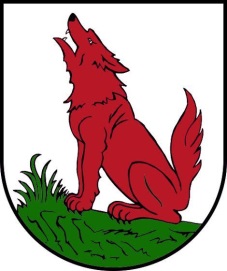 Protokół Nr II/2021z drugiego w roku 2021 posiedzenia Rady Osiedla „Wilkowyje”  kadencji 2019-2023w Klubie Wilkowyje przy ul Szkolnej 96 w Tychach
w dniu 10 sierpnia 2021 r.Obecni:Członkowie Rady Osiedla Wilkowyje: według listy obecności stanowiącej załącznik nr 1 do protokołu. Załączniki: Załącznik nr 1: Lista ObecnościPorządek posiedzenia Rady Osiedla Wilkowyje w dniu 27 maja 2021 roku:Otwarcie posiedzenia.Przedstawienie porządku posiedzenia.Rozpatrzenie i przyjęcie porządku posiedzenia.Rozpatrzenie i przyjęcie protokołu z I posiedzenia Rady Osiedla Wilkowyje w roku 2021.Omówienie tematów związanych z działalnością Rady oraz spraw bieżących.Zamknięcie posiedzenia.Ad. 1 Drugie posiedzenie Rady Osiedla Wilkowyje w 2021 roku otworzyła Przewodnicząca Rady Osiedla Wilkowyje, która przywitała zebranych radnych.Ad. 2. Kolejno Przewodnicząca Rady Osiedla Wilkowyje Pani Magdalena Stencel odczytała porządek posiedzeniaAd 3. W następnym punkcie zebrania radni głosowali nad przyjęciem porządku posiedzenia. Wszyscy radni jednogłośnie przyjęli porządek posiedzenia. Ad. 4.Kolejno, Pani Magdalena Stencel odczytała protokół z I sesji Rady Osiedla w roku 2021.  Wszyscy radni głosowali za przyjęciem protokołu z dnia 27 maja 2021 roku. Ad. 5. W czasie zebrania poruszono następujące tematy i problemy: Środki finansowe Rady Osiedla.Organizacja festynu ,,Pożegnanie Wakacji” oraz Dnia seniora.Propozycja umiejscowienia nowej gabloty informacyjnej.Radni zaproponowali aby środki finansowe, które zostaną po zrealizowaniu założeń budżetu przeznaczyć na wsparcie cyklicznych turniejów szachowych organizowanych w dzielnicy oraz na bieżącą działalność Klubu, np. dofinansowanie do warsztatów artystycznych dla dzieci.W związku z kończącymi się wakacjami zaproponowano aby Dzień Seniora zorganizować jeszcze w sierpniu natomiast coroczny festyn w pierwszy weekend września. W związku z pismem z MZUiM pozytywnie opiniującym propozycję lokalizacji umiejscowienia gabloty zaproponowano aby zwrócić się do firmy Watra z prośbą o wykonanie posadowienia gablot w dzielnicy. Ad. 6.W następnym punkcie Przewodnicząca, Pani Magdalena Stencel podziękowała wszystkim radnym za przybycie. Następne Zebranie Rady Osiedla Wilkowyje Przewodnicząca Rady zaproponowała na początku września 2021 roku.Protokołowała					    Przewodnicząca Rady Osiedla WilkowyjeMagdalena Stencel			                Magdalena Stencel